Publicado en Ciudad de México el 24/10/2017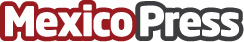 Saint Luke, Escuela de Medicina firma convenios con importantes instituciones del sector saludEn estricto apego al Mapa Curricular del Plan de Estudios de la Facultad de Medicina de la UNAM 2010 y bajo los lineamientos de la Norma Oficial Mexicana (NOM-234-SSA1-2003) Saint Luke, Escuela de Medicina ha firmado convenios con nueve importantes instituciones médicas públicas, descentralizadas y privadas para ofrecer a sus alumnos de quinto a noveno semestre campos clínicosDatos de contacto:Saint Luke, Escuela de MedicinaSierra Mojada 415, Lomas de Chapultepec, CDMX, 11000.5567268023Nota de prensa publicada en: https://www.mexicopress.com.mx/saint-luke-escuela-de-medicina-firma-convenios_1 Categorías: Nacional Medicina Educación http://www.mexicopress.com.mx